Your recent request for information is replicated below, together with our response.I would like to request the following information:The number of drink driving arrests The number of drug driving arrests Please can you provide the numbers broken down year-by-year, featuring monthly data for those years. Up to 30 March 2024, including 2024 data, 2023, 2022, 2021, 2020 and 2019. If possible, please also indicate which drug was present in the bloodstream for each drug driving arrest We have interpreted your request as seeking detected crime data for the offences listed.The information sought is held by Police Scotland, but I am refusing to provide it in terms of section 16(1) of the Act on the basis that the section 25(1) and 27(1) exemptions apply:“Information which the applicant can reasonably obtain other than by requesting it […] is exempt information”Information (for the period …etc) is publicly available:Crime data - Police ScotlandWe would suggest you search on the Aggregate crime data column (column H) for 'Drink, Drug driving offences incl. Failure to provide a specimen​'If you require any further assistance, please contact us quoting the reference above.You can request a review of this response within the next 40 working days by email or by letter (Information Management - FOI, Police Scotland, Clyde Gateway, 2 French Street, Dalmarnock, G40 4EH).  Requests must include the reason for your dissatisfaction.If you remain dissatisfied following our review response, you can appeal to the Office of the Scottish Information Commissioner (OSIC) within 6 months - online, by email or by letter (OSIC, Kinburn Castle, Doubledykes Road, St Andrews, KY16 9DS).Following an OSIC appeal, you can appeal to the Court of Session on a point of law only. This response will be added to our Disclosure Log in seven days' time.Every effort has been taken to ensure our response is as accessible as possible. If you require this response to be provided in an alternative format, please let us know.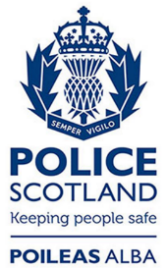 Freedom of Information ResponseOur reference:  FOI 24-1203Responded to:  06 May 2024